PLU SAFETY COMMITTEE MISSION STATEMENTThe PLU Safety Committee’s mission is to provide a forum where every employee and student can communicate safety related concerns. We will identify hazards, investigate injuries, and recommend policy, procedures and training to improve the health and safety of the PLU community.The PLU Safety Committee submits the following information as a summary of 2014-2015 activities.During the 2014-15 academic year the PLU Safety Committee has fulfilled its responsibility to:Review monthly incident/accident reports.  Evaluate accident investigations to determine if the cause(s) of the unsafe condition was identified and corrected.Evaluate PLU Occupational Health, Safety and Accident Prevention Manual and discussed recommendations for improvement.  Conduct building safety inspections. Document attendance.Record and post minutes from each safety committee, made them available for review by PLU personnel and Safety / Health consultation personnel of the WA Department of Labor and Industries.Other activities included:PLU Safety Committee recommendations for capital equipment (ergonomic office equipment) and capital improvement construction projects (remove 5,000 gallon heating oil underground storage tank  at Olson Auditorium; install tread to concrete main stairway and a handrail for south exterior stairs for Mary Baker Russell; complete installation of Olson catwalk guardrail fall protection; install pedestrian crosswalk enhancements at intersections of 124th & 10th Ave. and 121st & Yakima Ave.; and install lip on edge of stage in Lagerquist Concert Hall) were included in the 2015-16 Environmental, Health, Safety & Emergency Programs request spreadsheet.  PLU Safety Committee reviewed and approved addition of Chapter 22: Retail Crime Prevention Program to PLU’s Occupational Health, Safety and Accident Prevention Manual. Manual updates will continue through the next academic year. Discussed and agreed on creation of Safety Committee Facebook social media site.An updated Safety Committee flyer was provided to PLU’s ASC to be included in new employee “Welcome Packet”PLU Safety Committee members sponsored Emergency Preparedness tabling information at PLU’s 2015 Benefits Fair.  Monthly injury reports supplied by: Director of Environmental, Health, Safety & Emergency Programs and Human Resources - Employment Manager were reviewed and discussed each month with various scenarios, follow-up investigations, and preventative measures. The 2014 calendar year OSHA 300 Log submitted by PLU revealed 29 reportable incidents/injury cases. Of the 2014 OSHA reportable injuries: seven occurred from slip/trip/falls; six resulted from cut/punctures; five were due to impacts to/from an object; four from non-occupational hearing loss; three involved muscle/joint sprain or strains; three from toxic reaction to bee/wasp stings; and one from a hot cooking oil burn. A total of 56 days away from work and 97 days of restricted duty were recorded from an annual average number of 1,881 employees and 1,647,469 total hours worked.  2014 injury statistics revealed a substantial reduction of Lost Work Days (56 vs. 108) and Restricted Duty Days (97 vs. 369) from 2013. 2014-2012 Incident/Injury Comparative Statistics:PLU’s Safety Committee is comprised of 10 members with an equal number of appointed and elected positions.  The departments were determined by highest risk, highest number of incidents/injuries, and those that can represent students, staff, and faculty.  These departments include: Athletics; ASPLU; Campus Safety; Dining Services; Environmental, Health, Safety & Emergency Programs; Facilities Management; Faculty; Human Resources; Natural Sciences; and Residential Life.2014-2015 Safety Committee MembersThe Safety Committee would like to thank Sue Liden, Director Risk Management & Insurance; Christina Pepin, School of Nursing; and ToniAnn Johnson for their regular support and contributions to PLU’s Safety Committee meetings.The PLU Safety Committee would like to recognize the Facilities Management Technical , Trade , Grounds, and Custodial staff for their diligent work in response management to life safety risks.  Campus Safety is commended for continuing PLU’s Escort Service, which runs thru the  academic year from 4 PM to 3 AM  7 days a week providing ~4,200 rides for campus students and employees.The PLU Safety Committee would also like to thank the President’s Council for the opportunity to be a communication channel spreading safety awareness for the benefit of every student, employee, and visitor of the University.Respectfully submitted,Laura FuhrmanSafety Committee Chair2014-2015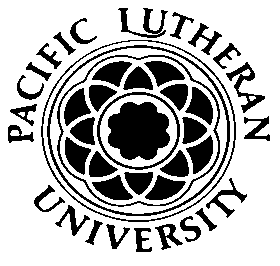 PLU Safety CommitteeReport To The CommunityMay 2015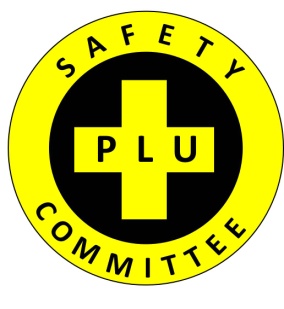 201420132012Annual Average Number Employees:1,8811,9091,938Total Number of Hours Worked:          1,647,4691,697,4571,687,739Incident Rate (2013 All Universities = 4.4): 3.52.12.7*LTCR          (2013 All Universities = 1.2): 1.00.80.8**RDCR       (2013 All Universities = 0.8): 0.71.10.5LT/RD Case Rate (2013 All Universities = 2.0)       1.71.91.3Key* Lost Time Case Rate = LTCR          ** Restricted Duty Case Rate = RDCRKey* Lost Time Case Rate = LTCR          ** Restricted Duty Case Rate = RDCRKey* Lost Time Case Rate = LTCR          ** Restricted Duty Case Rate = RDCRKey* Lost Time Case Rate = LTCR          ** Restricted Duty Case Rate = RDCRRepresentativeFirst Year of ServicePhoneE-mailDepartmentType (Does Not Change)RepresentingAPPOINTED MEMBERSWeaving, Jason20137441weavinjm@plu.eduCampus SafetyAppointedCampus Safety:  Co-ChairHarvey, Tom20127476harveytj@plu.eduRetail OperationsAppointedDining & Culinary ServicesButler, Yvonne20107380butlerym@plu.eduGrounds ManagementAppointedFacilities ManagementFuhrman, Laura20078325fuhrmala@plu.eduHuman ResourcesAppointedHuman Resources: ChairBell, Joe20077233bellje@plu.eduFinance & AdministrationAppointedEnvironmental, Health,  Safety & Emergency ProgramsELECTED MEMBERSEllie Lapp20157480leppee@plu.eduASPLUElectedASPLUGunther, Aaron 20127366guntheam@plu.eduAthletics ElectedAthleticsEsmiol, Elisabeth20147599esmiolev@plu.eduMarriage & Family TherapyElectedFaculty Lee, Hakme20147558leehc@plu.eduChemistryElectedNatural Sciences Hammerquist, Dan20138349hammerde@plu.eduResidential LifeElectedResidential LifeADVISORY MEMBERSToniAnn JohnsonN/A7807johnsotc@plu.eduSchool of Arts & CommunicationN/ASchool of Arts & Communication: SecretaryLiden, SueN/A7116lidensj@plu.eduFinance & AdministrationN/ARisk ManagementPepin, ChristinaN/A7696pendracr@plu.eduSchool of NursingN/ANursing